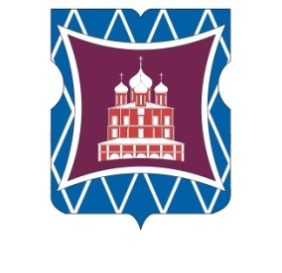 СОВЕТ ДЕПУТАТОВМУНИЦИПАЛЬНОГО ОКРУГА ДОНСКОЙРЕШЕНИЕ18 ноября 2021 года    №  01-03-69О    рассмотрении  протеста  Симоновской межрайонной прокуратуры    ЮАО городаМосквы  на     решение  Совета  депутатов муниципального          округа         Донской от   22    января   2014       года            № 01/1 «О согласовании установки ограждающих устройств на     придомовой    территории многоквартирных        домов  по      адресу: г.   Москва,    Загородное шоссе,     дом      3, корп. 1,2» 	Рассмотрев протест Симоновской  межрайонной прокуратуры ЮАО города Москвы от 02 ноября 2021 года № 07-01-2021, направленный в соответствии со статьей 23 Федерального закона от 17 января 1992 года № 2202-1 «О прокуратуре Российской Федерации», 	 Совет депутатов муниципального округа Донской решил: 	1. Отклонить протест Симоновской межрайонной прокуратуры ЮАО города Москвы на решение Совета депутатов муниципального округа Донской от   22    января   2014  года   № 01/1 «О согласовании установки ограждающих устройств на     придомовой    территории  многоквартирных   домов  по      адресу: г. Москва, Загородное шоссе,  дом  3, корп. 1,2». 	2. Направить настоящее решение в управу Донского района города Москвы, Симоновскую межрайонную прокуратуру ЮАО города Москвы и довести до сведения лиц, уполномоченных на представление интересов собственников помещений в многоквартирных домах по вопросам, связанным с установкой ограждающих устройств и их демонтажем. 	3. Опубликовать настоящее решение в бюллетене  «Московский муниципальный вестник» и разместить на официальном сайте муниципального округа Донской   www.mo-donskoy.ru.4. Контроль за исполнением настоящего решения возложить на главу муниципального округа Донской Кабанову Т.В.Глава муниципальногоокруга Донской								      Т.В. Кабанова